МИНИСТЕРСТВО ПРОСВЕЩЕНИЯ РОССИЙСКОЙ ФЕДЕРАЦИИПИСЬМОот 8 августа 2022 г. N ТВ-1517/03О НАПРАВЛЕНИИ ИНФОРМАЦИИВ целях содействия органам исполнительной власти субъектов Российской Федерации, осуществляющим государственное управление в сфере образования, в организации введения обновленных ФГОС начального общего и основного общего образования (далее - обновленные ФГОС) Минпросвещения России совместно с ФГБНУ "Институт стратегии развития образования Российской академии образования" на подготовительном этапе введения обновленных ФГОС реализован комплекс мероприятий для региональных и муниципальных управленческих команд.Подготовительный этап введения обновленных ФГОС в 1 и 5 классах завершается 31 августа 2022 года.В дополнение к письму Минпросвещения России от 15 февраля 2022 г. N АЗ-113/03 "О направлении методических рекомендаций" направляет информацию, содержащую ответы на типичные вопросы, возникающие на региональном, муниципальном уровнях и уровне образовательной организации при введении обновленных ФГОС НОО и ООО.Т.В.ВАСИЛЬЕВАПриложениеОТВЕТЫНА НАИБОЛЕЕ ЧАСТЫЕ ВОПРОСЫ, ВОЗНИКАЮЩИЕ НА РЕГИОНАЛЬНОМ,МУНИЦИПАЛЬНОМ УРОВНЯХ И УРОВНЕ ОБРАЗОВАТЕЛЬНОЙ ОРГАНИЗАЦИИПРИ ВВЕДЕНИИ ОБНОВЛЕННЫХ ФГОС НОО И ООО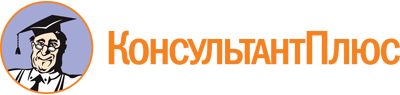 <Письмо> Минпросвещения России от 08.08.2022 N ТВ-1517/03
"О направлении информации"
(вместе с "Ответами на наиболее частые вопросы, возникающие на региональном, муниципальном уровнях и уровне образовательной организации при введении обновленных ФГОС НОО и ООО")Документ предоставлен КонсультантПлюс

www.consultant.ru

Дата сохранения: 17.08.2022
 ВопросыОтветы1. Требуется ли заявление родителей при переводе на обучение по обновленным ФГОС?При условии если организация по всем параллелям одновременно переходит на обновленный ФГОС ООО, согласия родителей (законных представителей) обучающихся не требуется?Разъяснения о порядке введения обновленных ФГОС НОО и ФГОС ООО содержатся в письме Минпросвещения России от 15.02.2022 N АЗ-113/03 "О направлении методических рекомендаций".Из данного письма следует, что прием на обучение в соответствии с ФГОС НОО, утвержденным приказом Министерства образования и науки Российской Федерации от 6 октября 2009 г. N 373, прекращается 1 сентября 2022 года.Обучение лиц, зачисленных до 1 сентября 2022 года в имеющие государственную аккредитацию образовательные организации для обучения по основной образовательной программе в соответствии с ФГОС НОО и ООО, утвержденными приказами Министерства образования и науки Российской Федерации от 6 октября 2009 г. N 373, от 17 декабря 2010 г. N 1897 и от 17 мая 2012 г. N 413, осуществляется в соответствии с указанными стандартами до завершения обучения, за исключением случаев готовности образовательной организации к реализации обновленных ФГОС НОО и ООО и наличия согласия родителей (законных представителей) несовершеннолетних обучающихся по программам начального общего и основного общего образования.Решение в отношении 2 - 4 классов и 6 - 9 классов о переходе на обучение в соответствии с требованиями обновленных ФГОС принимается образовательной организацией при наличии соответствующих условий и согласия родителей (законных представителей) несовершеннолетних обучающихся.Образовательная организация, обладая на основании статьи 28 Федерального закона от 29 декабря 2012 г. N 273-ФЗ "Об образовании в Российской Федерации" (далее - Федеральный закон N 273-ФЗ) автономией в осуществлении образовательной, административной, финансово-экономической деятельности, разработке и принятии локальных нормативных актов, самостоятельно устанавливает порядок получения указанного согласия от родителей (законных представителей) обучающихся, а также порядок перевода конкретного класса или конкретных обучающихся на обучение в соответствии с обновленными ФГОС.2. Согласно ФГОС НОО (приказ Минобрнауки России от 06.10.2009 N 373) и ФГОС ООО (приказ Минобрнауки России от 17.12.2010 N 1897) предметы "Родной язык", "Литературное чтение на родном языке" и "Родная литература" являются обязательными для изучения.В обновленных ФГОС НОО и ФГОС ООО учебные предметы "Родной язык", "Литературное чтение на родном языке" и "Родная литература" также включены в список обязательных, однако, согласно пунктам 32.1 и 33.1 приказов Минпросвещения России от 31.05.2021 N 286 и N 287 соответственно, в которых предусмотрено, что для образовательных организаций, в которых языком образования является русский язык, изучение этих предметов осуществляется при наличии возможностей образовательной организации и по заявлению обучающихся, родителей (законных представителей) несовершеннолетних обучающихся. Возникают противоречия и неоднозначная трактовка профессиональным сообществом требований обязательности/необязательности включения данных предметов в учебных план. Какие разъяснения по этому поводу можно дать?Такая же ситуация со вторым иностранным языком.Согласно ФГОС НОО (приказ Минобрнауки России от 06.10.2009 N 373) и ФГОС ООО (приказ Минобрнауки России от 17.12.2010 N 1897) предметы "Родной язык", "Литературное чтение на родном языке" и "Родная литература", "Второй иностранный язык" являются обязательными для изучения.В обновленных ФГОС НОО (приказ Минпросвещения России от 31 мая 2021 г. N 286) и ФГОС ООО (приказ Минпросвещения России от 31 мая 2021 г. N 287) учебные предметы "Родной язык", "Литературное чтение на родном языке" и "Родная литература", "Второй иностранный язык" также включены в список обязательных.При этом обновленные ФГОС НОО и ООО конкретизируют условия реализации программ основного общего образования, а именно: наличие кадровых, финансовых, материально-технических возможностей и согласия родителей (законных представителей).В примерных основных образовательных программах начального общего и основного общего образования (одобрены решением федерального учебно-методического объединения по общему образованию, протокол N "1/22" от 18.03.2022) представлены варианты примерных учебных планов начального и основного общего образования как с изучением предметов "Родной язык", "Родная литература", "Второй иностранный язык", так и без включения данных учебных предметов.Согласно ст. 12, п. 7.2. Федерального закона N 273-ФЗ "при разработке основной общеобразовательной программы организация, осуществляющая образовательную деятельность, вправе предусмотреть применение при реализации соответствующей образовательной программы примерного учебного плана и (или) примерного календарного учебного графика, и (или) примерных рабочих программ учебных предметов, курсов, дисциплин (модулей), включенных в соответствующую примерную основную общеобразовательную программу. В этом случае такая учебно-методическая документация не разрабатывается".Образовательная организация, разрабатывая основную образовательную программу, может использовать содержащуюся в примерной основной образовательной программе документацию (https://fgosreestr.ru/?edl=3, https://fgosreestr.ru/?edl=1) с учетом своих возможностей и особенностей осуществления образовательной деятельности.3. В настоящее время в реестре примерных основных общеобразовательных программ отсутствует примерная рабочая программа учебного предмета "Физическая культура" (модуль "Плавание"), разработанная с учетом обновленного ФГОС основного общего образования. Как образовательной организации, имеющей бассейн, вводить модуль "Плавание", учитывая примерную рабочую программу по физической культуре, одобренную решением федерального учебно-методического объединения по общему образованию (протокол 3/21 от 27.09.2021)?Согласно п. 45.11 ФГОС ООО (приказ Минпросвещения России от 31.05.2021 N 287), организация вправе самостоятельно определять последовательность модулей и количество часов для освоения обучающимися модулей учебного предмета "Физическая культура" (с учетом возможностей материально-технической базы Организации и природно-климатических условий региона).Примерная рабочая программа по физической культуре ООО содержит модуль "Плавание".Рекомендуем руководствоваться: https://fgosreestr.ru/oop?sub=30&edl=3Дополнительно отмечаем, что в разделе "Тематическое планирование" примерной рабочей программы по физической культуре ООО описано программное содержание и даны характеристики деятельности обучающегося.Примерная рабочая программа учебного предмета "Физическая культура" (модуль "Плавание") для образовательных организаций, реализующих образовательные программы начального общего и основного общего образования, включающая 36-часовую программу обучения плаванию, размещена по ссылке:https://fgosreestr.ru/search?q=%D0%BF%D0%BB%D0%B0%D0%B2%D0%B0%D0%BD%D0%B8%D0%B5&csrftoken=17082b6a36c3eb445aa9b9e8db4131ceb8267db2d04644761ac6566cd85d2c0d353aa215445c2c744. Обновленным ФГОС основного общего образования предусмотрено освоение программ по учебным предметам "Математика", "Информатика", "Физика", "Химия", "Биология" на базовом и углубленном уровнях. Если образовательная организация реализует углубленное изучение по учебному предмету "Иностранный язык", то имеется ли у нее возможность сохранить преподавание по данному предмету на углубленном уровне?В целях обеспечения индивидуальных потребностей обучающихся часть учебного плана, формируемая участниками образовательных отношений из перечня, предлагаемого образовательной организацией, включает учебные предметы, учебные курсы (в том числе внеурочной деятельности), учебные модули по выбору родителей (законных представителей) несовершеннолетних обучающихся, в том числе предусматривающие углубленное изучение учебных предметов, с целью удовлетворения различных интересов обучающихся, потребностей в физическом развитии и совершенствовании, а также учитывающие этнокультурные интересы (п. 32.1 ФГОС НОО, п. 33.1 ФГОС ООО).Таким образом, образовательная организация вправе определить предметы для углубленного изучения с учетом соблюдения вышеназванных условий.5. Как действовать образовательной организации в случае, если родители (законные представители) обучающегося, зачисленных в школу до 16 июля 2021 года, не дают согласие на обучение в соответствии с обновленным ФГОС ООО?Обучение лиц, зачисленных до 1 сентября 2022 года в имеющие государственную аккредитацию образовательные организации для обучения по основной образовательной программе в соответствии с ФГОС НОО и ООО, утвержденными приказами Министерства образования и науки Российской Федерации от 6 октября 2009 г. N 373, от 17 декабря 2010 г. N 1897 и от 17 мая 2012 г. N 413, осуществляется в соответствии с указанными стандартами до завершения обучения, за исключением случаев готовности образовательной организации к реализации обновленных ФГОС НОО и ООО и наличия согласия родителей (законных представителей) несовершеннолетних обучающихся по программам начального общего и основного общего образования.Решение в отношении 2 - 4 классов и 6 - 9 классов о переходе на обучение в соответствии с требованиями обновленных ФГОС принимается образовательной организацией при наличии соответствующих условий и согласия родителей (законных представителей) несовершеннолетних обучающихся.Если родители не дают согласия, а в образовательной организации созданы условия для обучения по обновленным ФГОС НОО и ФГОС ООО, то данная ситуация может быть решена только путем диалога между ответственными специалистами образовательной организации и родителями (законными представителями) несовершеннолетних обучающихся, в результате которого необходимо найти приемлемое для всех решение.6. Когда будут методические рекомендации по использованию учебников, имеющихся в фондах школьных библиотек, входящих в действующий ФПУ, при реализации обновленных ФГОС НОО и ООО?В настоящий момент разрабатываются методические рекомендации по реализации примерных рабочих программ по учебным предметам. Планируется цикл онлайн-семинаров по рассмотрению содержания примерных рабочих программ в 2022 - 2023 учебном году (ознакомиться с календарем методических семинаров можно на портале "Единое содержание общего образования" с 15 августа 2022 года).7. При разработке рабочих программ в онлайн-конструкторе возникают проблемы с указанием образовательных ресурсов. Ранее разработчики конструктора планировали сформировать перечень верифицированных образовательных ресурсов и в конструкторе предусмотреть возможность выбора ресурсов (в виде выпадающего списка), будет ли в августе в конструкторе предусмотрена такая возможность?В соответствии с порядком формирования федерального перечня электронных образовательных ресурсов, допущенных к использованию при реализации имеющих государственную аккредитацию образовательных программ начального общего, основного общего, среднего общего образования (приказ Министерства просвещения Российской Федерации от 15 апреля 2022 г. N 243), обеспечены соответствующие регламентные процедуры.После публикации приказа Министерства просвещения Российской Федерации "Об утверждении федерального перечня электронных образовательных ресурсов, допущенных к использованию при реализации имеющих государственную аккредитацию образовательных программ начального общего, основного общего, среднего общего образования организациями, осуществляющими образовательную деятельность" утвержденный перечень электронных образовательных ресурсов будет опубликован в конструкторе рабочих программ (edsoo.ru).8. Можно ли обеспечить обучающихся электронными учебниками (а не бумажными) по предметам одного часа (музыка, ИЗО, ОБЖ, физическая культура и пр.)?В соответствии с п. 36.1 ФГОС НОО (утвержден приказом от 31.05.2022 N 286), п. 37.3 ФГОС ООО (утвержден приказом от 31.05.2022 N 286) "Образовательная организация должна предоставлять не менее одного учебника из федерального перечня учебников, допущенных к использованию при реализации имеющих государственную аккредитацию образовательных программ начального общего, основного общего, среднего общего образования, и (или) учебного пособия в печатной форме, выпущенных организациями, входящими в перечень организаций, осуществляющих выпуск учебных пособий, которые допускаются к использованию при реализации имеющих государственную аккредитацию образовательных программ начального общего, основного общего, среднего общего образования, необходимого для освоения программы основного общего образования, на каждого обучающегося по каждому учебному предмету, курсу, модулю, входящему как в обязательную часть указанной программы, так и в часть программы, формируемую участниками образовательных отношений.Дополнительно образовательная организация может предоставить учебные пособия в электронной форме, выпущенные организациями, входящими в перечень организаций, осуществляющих выпуск учебных пособий, которые допускаются к использованию при реализации имеющих государственную аккредитацию образовательных программ начального общего, основного общего, среднего общего образования, необходимого для освоения программы основного общего образования на каждого обучающегося по каждому учебному предмету, учебному курсу (в том числе внеурочной деятельности), учебному модулю, входящему как в обязательную часть указанной программы, так и в часть программы, формируемую участниками образовательных отношений".В настоящее время в Минюсте России на регистрации находятся приказы Минпросвещения России о внесении изменений в приказы Минпросвещения России от 31 мая 2021 г. N 286 и N 287, в том числе в п. 36.1 ФГОС НОО и п. 37.3 ФГОС ООО, согласно которым образовательная организация обязана предоставить каждому обучающемуся не менее одного учебника в печатной форме по предметам, входящим в перечень экзаменов ГИА, и не менее одного учебника и (или) учебного пособия в печатной и (или) электронной форме по иным учебным предметам (дисциплинам, курсам), входящим как в обязательную часть учебного плана, так и в часть, формируемую участниками образовательных отношений.9. Каков статус и формат примерной основной образовательной программы? Является ли учебный план, который содержится в примерной ООП, в рамках ФГОС нормативным документом?Согласно ст. 2 Федерального закона N 273-ФЗ примерная основная образовательная программа - это учебно-методическая документация (примерный учебный план, примерный календарный план, учебный график, примерные рабочие программы учебных предметов, иные компоненты), определяющая объем и содержание образования определенного уровня, планируемые результаты освоения образовательной программы, примерные условия образовательной деятельности. Примерная основная образовательная программа НОО и ООО разрабатывается на основе ФГОС с учетом потребностей социально-экономического развития регионов, этнокультурных особенностей населения.Согласно ст. 12, п. 7.2. Федерального закона N 273-ФЗ "при разработке основной общеобразовательной программы организация, осуществляющая образовательную деятельность, вправе предусмотреть применение при реализации соответствующей образовательной программы примерного учебного плана и (или) примерного календарного учебного графика, и (или) примерных рабочих программ учебных предметов, курсов, дисциплин (модулей), включенных в соответствующую примерную основную общеобразовательную программу. В этом случае такая учебно-методическая документация не разрабатывается".Образовательная организация, разрабатывая основную образовательную программу, может использовать содержащуюся в примерной основной образовательной программе документацию (https://fgosreestr.ru/?edl=3, https://fgosreestr.ru/?edl=1) с учетом своих возможностей и особенностей осуществления образовательной деятельности.